Publicado en Madrid el 14/12/2017 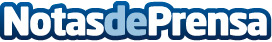 10 cosas sobre la Trufa by Sagasta 28La trufa negra es un hongo subterráneo que no tiene nada que ver con las trufas de chocolate. Poco sabemos de este alimento tan cotizado y con ese sutil aroma tan difícil de olvidar. Esta temporada, Sagasta 28, incluye en su carta un plato lujoso, festivo y exquisito: Pisto manchego con trufa negra y oro de 24 quilates. Además, cuentan todo lo que hay que saber de la trufa y sus muchos atributos y cualidades. Precio: 19 €Datos de contacto:Sagasta 28 Bistró910 82 45 07Nota de prensa publicada en: https://www.notasdeprensa.es/10-cosas-sobre-la-trufa-by-sagasta-28 Categorias: Gastronomía Madrid Restauración http://www.notasdeprensa.es